		           2º CONCURS NACIONAL D’ENCESES DE DIABLES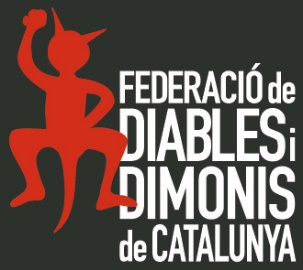 					       RIUDOMS 2019FULL D’INSCRIPCIÓ PER PARTICIPAR AL 2º CONCURS NACIONAL D’ENCESES DE LA FEDERACIÓ DE DIABLES I DIMONIS DE CATALUNYADADES ENTITATNom entitat:Nom grup de diables:Adreça: 	          					Núm.: 	       Pis:   	Porta: Població:    					C.P.: 			Comarca:  Inscrita al registre d’associacions núm. 			de la secció:Registre:Correu electrònic:  Pàgina web: Vegueria:  DADES DELS REPRESENTANTSNom contacte 1: 							Càrrec: Telèfon:   				@: Nom contacte 2: 							Càrrec: Telèfon:   				@: L’associació que complimenta aquest Full d’Inscripció declara conèixer i acceptar les bases del 2º Concurs Nacional d’Enceses de Diables, organitzat per la Federació de Diables i Dimonis de Catalunya, en endavant FDDC, que tindrà lloc el dia 4/11 de Maig del 2019 a la població de Riudoms. 	Així mateix s’informa que les Dades de Caràcter Personal proporcionades, seran incloses en un fitxer, el responsable del qual és la FDDC (NIF G43607068), i seran tractades amb la finalitat de gestionar aquesta comunicació, finalitat i el seu contingut. Així mateix, a l’acceptació d’aquesta inscripció autoritzeu la presa d’imatges o vídeos per il·lustrar materials de difusió o promoció de la FDDC. Les imatges podran ser difoses en qualsevol mitjà (TV, premsa, Internet, mitjans externs, material promocional, publicitat, xarxes socials...). La distribució podrà efectuar-se únicament amb caràcter gratuït i amb l’objectiu de difondre les activitats de la FDDC. Aquesta autorització és completament gratuïta, i us compromet a no reclamar cap compensació, pagament, i/o indemnització.El representat legal té dret d'accés, rectificació, cancel·lació i oposició davant de la FDDC (Plaça de Dalt,10, 43365 - Alforja, (Tarragona) o enviant un correu electrònic a junta@diables.cat (Llei Orgànica 15/1999 de 13 de Desembre de Protecció de Dades de Caràcter Personal).Signatura del representant de l’Associació				              	Data:____________________